E-Poster Guidelines for ISOPS-13When preparing your e-Poster file, please consider the following guidelines: The e-Posters should consist of an informative title, author(s) information, presenter e-mail, introduction, methods, results, and discussion with references.Self-explanatory figures, charts and tables may be added when necessary.The e-Poster presentation should be landscape orientation (horizontal) with a screen ratio of 16:9. Size of the e-Poster should be 140x80 cm.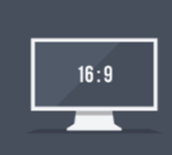 Use 16pt or larger font size.  The size of your e-Poster presentation should not exceed 10 MB, avoid animations, videos, and GIF files. Please convert your file to PDF and follow the file naming protocol below while saving your e-Poster.Presenter Surname_ First Name_Poster_Department You must send your e-Poster to isopsabstract@gmail.com until June 13, 2021.Instructions for E-Poster PresentersIt is required for all e-Poster presenters to register for the ISOPS-13.All e-Posters will be uploaded to the symposium web site by the conference secretariat and can be viewed by registered meeting attendees.Parallel E-Poster Session will be held online on June 22-25, 2021 for 4 days in accordance with the schedule which will be announced on our website. Each E-Poster Discussion Session will be guided by one moderator.The presenter must check their poster presentation date and connect at the exact presentation time. All participants are invited to the E-Poster sections and​​ ask questions. The presenter will have 3 min for discussion. There will be a Q and A and chat function for discussion part. If presenter exceeds the time, the session moderator will terminate the presentation. Attendees will be able to e-mail the presenter, for this purpose, e-mail of the poster presenter should be supplied on the poster.If you have any questions, please contact the conference secretariat: isopsabstract@gmail.com